Luty 2017KOLEJNY "PCHLI TARG"KOLEJNY "PCHLI TARG" ZA NAMI8 lutego 2017 r. kupowałeś, sprzedawałeś, zarabiałeś.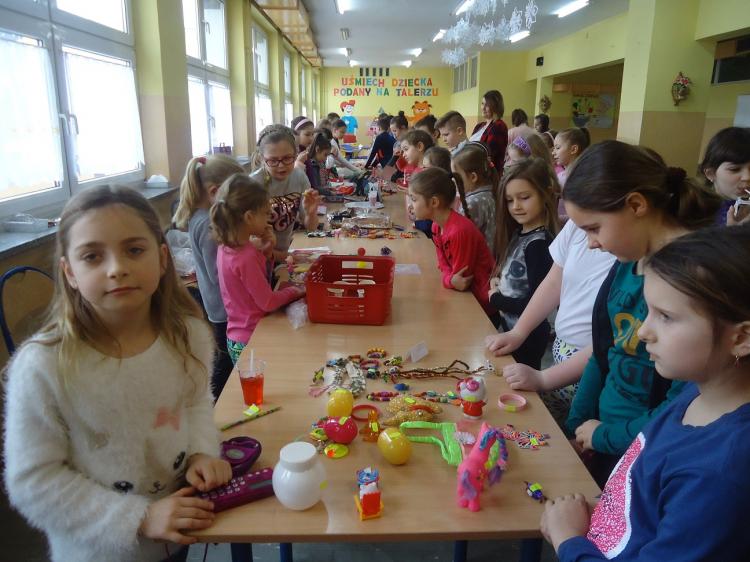 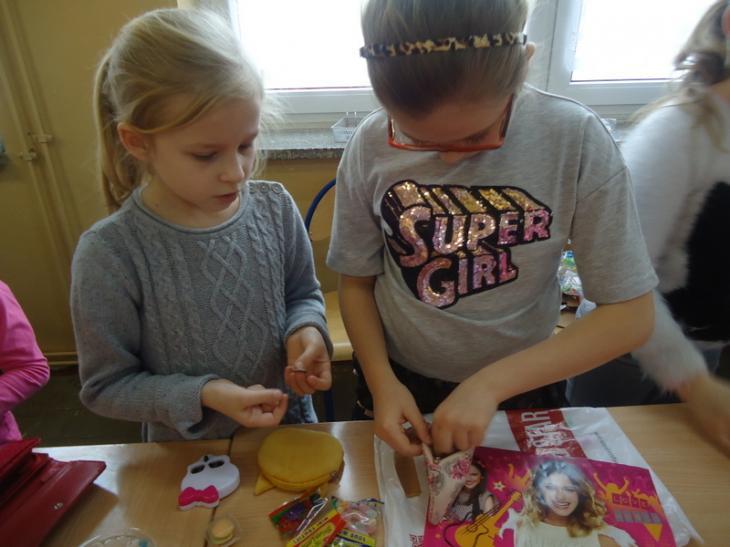 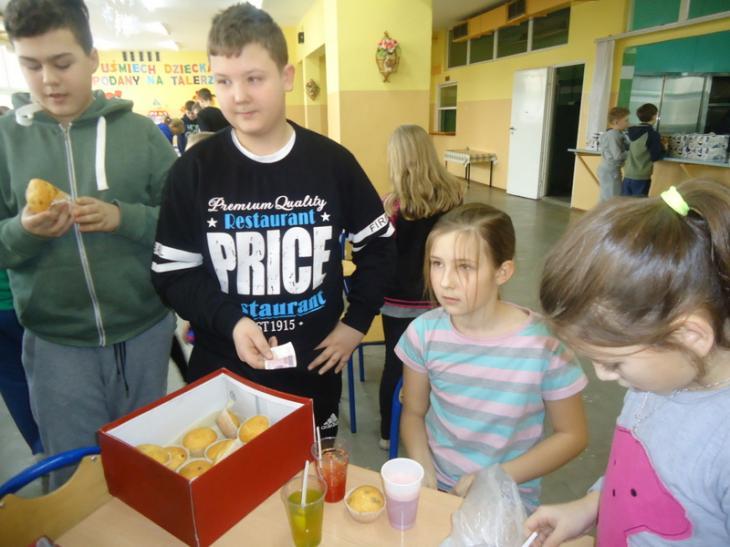 Luty 2017ZBIERAMY NAKRĘTKI Gratulujemy klasie V c, która zbiera najwięcej nakrętek i w ten sposób pomaga JagodzieDziękujemy i zachęcamy innych do zbiórki na szczytny cel.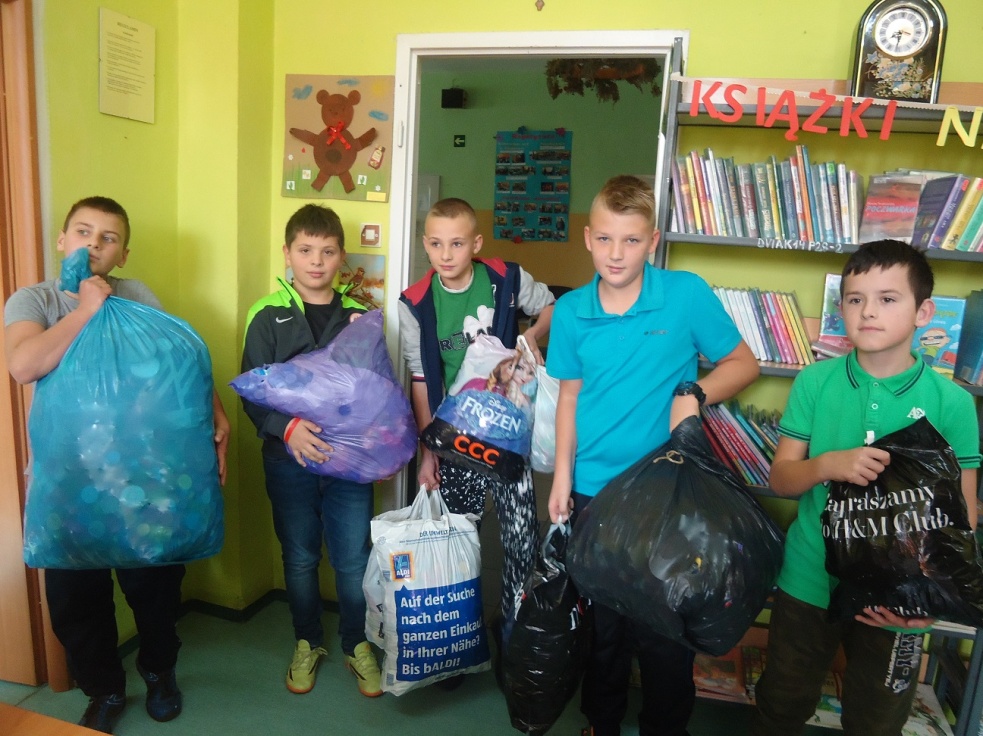 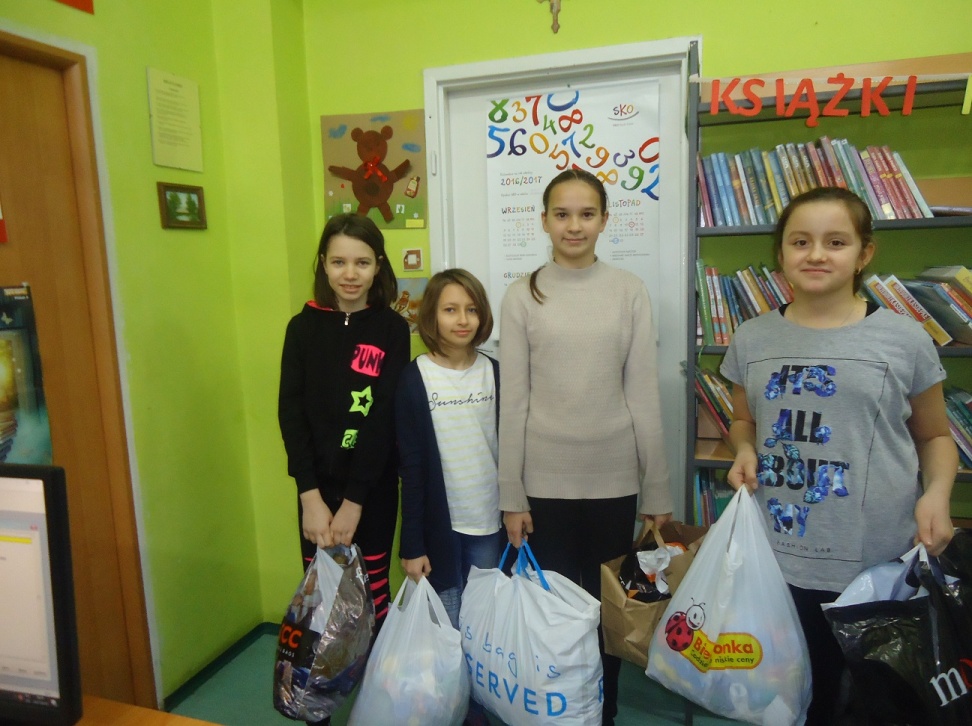 Luty 2017POMAGAMY I ZBIERAMY NAKRĘTKI DLA DWÓCH DZIEWCZYNEKZbieramy nakrętki dla dwóch dziewczynek -  na rehabilitację. Prosimy wszystkich o zaangażowanie się w akcję charytatywną organizowaną przez nasze Szkolne Koło Oszczędzania. W dniu wczorajszym, czyli 27 lutego 2017 r. oddaliśmy zebrane przez Ciebie i Twoich kolegów nakrętki dla rodziców dwóch dziewczynek. Dziękujemy wszystkim za dotychczasową pomoc.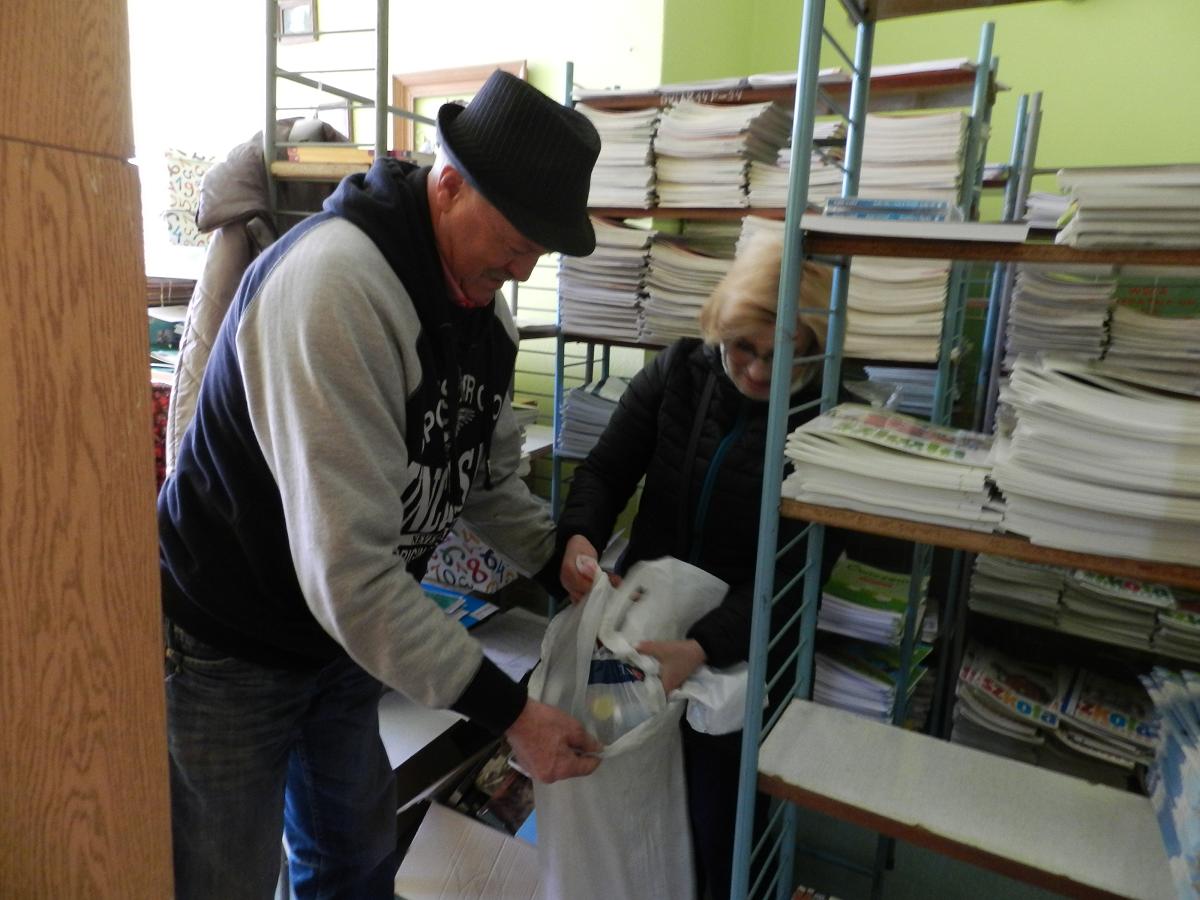 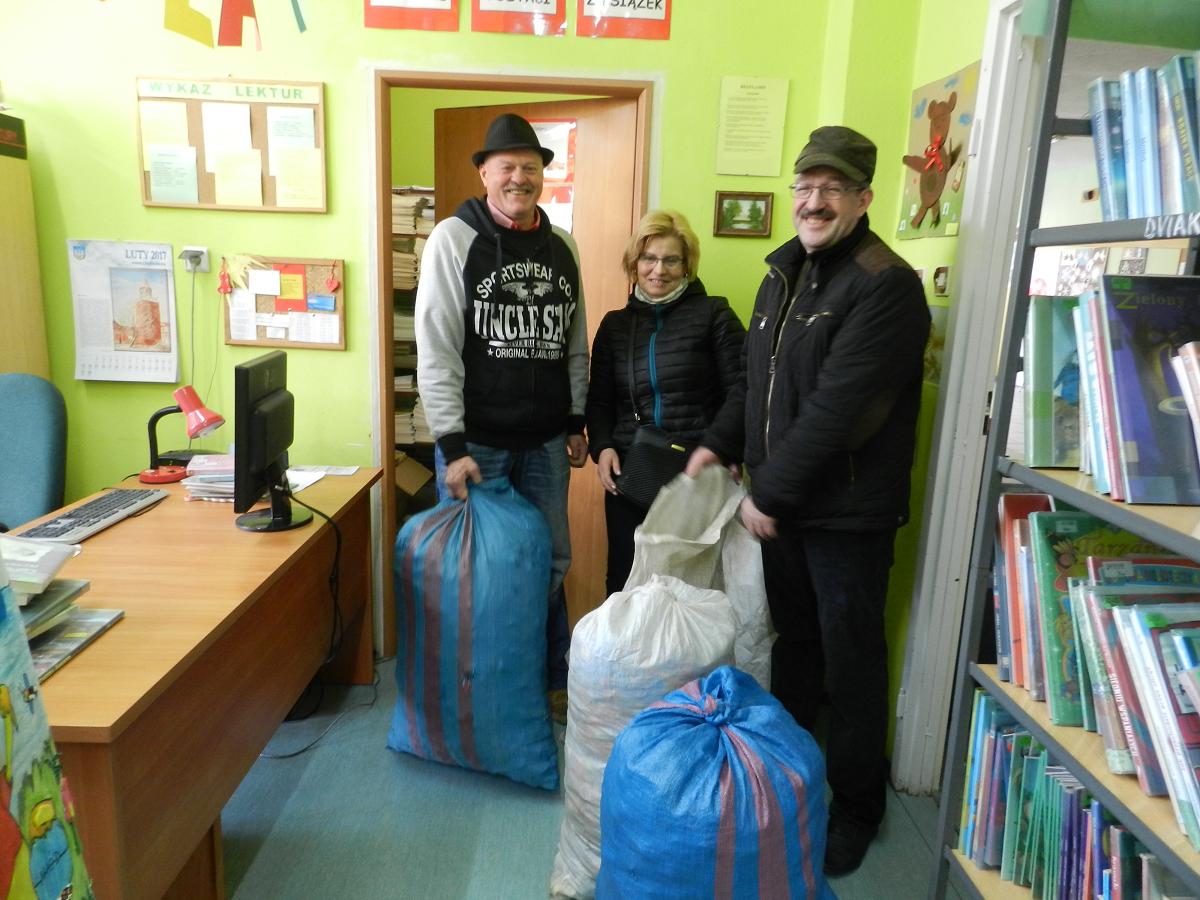 